MAHKAMAH AGUNG REPUBLIK INDONESIA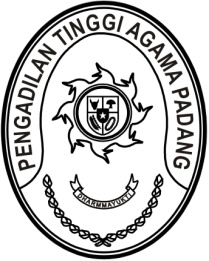 DIREKTORAT JENDERAL BADAN PERADILAN AGAMAPENGADILAN TINGGI AGAMA PADANGJalan By Pass KM 24, Batipuh Panjang, Koto TangahKota Padang, Sumatera Barat 25171 www.pta-padang.go.id, admin@pta-padang.go.idNomor	:          /KPTA.W3-A/KP5.4/III/2024	26 Maret 2024Sifat	: BiasaLampiran	: -Hal	: UndanganYth.Wakil Ketua, Hakim Tinggi,Pejabat Struktural, Pejabat Fungsional, Pelaksana,PPNPN Pengadilan Tinggi Agama PadangAssalamu’alaikum, Wr. Wb.Sehubungan dengan dilaksanakannya kegiatan Buka Puasa Bersama Pengadilan Tinggi Agama Padang tahun 2024, dengan ini kami undang saudara untuk mengikuti kegiatan tersebut yang Insyaallah akan dilaksanakan pada:Hari/Tanggal	: Rabu/ 27 Maret 2024Jam		: 17.00 s.d selesaiTempat	: Pengadilan Tinggi Agama PadangPakaian	: Batik/Busana MuslimDemikian disampaikan, dan terima kasih.							Wassalam,Ketua 							Abd. Hamid PulunganMAHKAMAH AGUNG REPUBLIK INDONESIADIREKTORAT JENDERAL BADAN PERADILAN AGAMAPENGADILAN TINGGI AGAMA PADANGJalan By Pass KM 24, Batipuh Panjang, Koto TangahKota Padang, Sumatera Barat 25171 www.pta-padang.go.id, admin@pta-padang.go.idNomor	:          /KPTA.W3-A/KP5.4/III/2024	26 Maret 2024Sifat	: BiasaLampiran	: -Hal	: UndanganYth.Dharmayukti kariniPengadilan Tinggi Agama PadangAssalamu’alaikum, Wr. Wb.Sehubungan dengan dilaksanakannya kegiatan Buka Puasa Bersama Pengadilan Tinggi Agama Padang tahun 2024, dengan ini kami undang saudara beserta suami/istri untuk mengikuti kegiatan tersebut yang Insyaallah akan dilaksanakan pada:Hari/Tanggal	: Rabu/ 27 Maret 2024Jam		: 17.00 s.d selesaiTempat	: Pengadilan Tinggi Agama PadangPakaian	: PDH DongkerDemikian disampaikan, dan terima kasih.							Wassalam,Ketua 							Abd. Hamid Pulungan